Рекомендации родителям:Не стоит чрезмерно опекать ребенка и все делать за него. Дайте ему возможность самостоятельно выполнять элементарные вещи (одеваться, есть), постепенно расширяя круг его умений. Тем самым у ребенка будет развиваться чувство уверенности в себе, самостоятельность.Помогите ребенку организовать его деятельность, но не будьте для него контролёром, а будьте союзником. Направляйте и поддерживайте его. Предъявляйте только те требования, с которыми он может справиться. Будьте внимательны к здоровью и самочувствию ребенка. Не нагружайте его сверх меры. Помните, что резерв его сил и возможностей недостаточен. Не утомляйте ребенка однообразными заданиями, чередуйте разные виды деятельности, это поможет избежать, или отсрочить наступление утомления.Обратите внимание на физическое развитие ребенка. Повышение физической работоспособности помогает увеличить умственную активность и выносливость. Развивайте умения и навыки постепенно. Начинайте с того, что ребенок уже умеет. Занятия должны быть систематическими, а не от случая к случаю. Разговаривайте с ребенком. Помните, что ему нужна помощь, чтобы увидеть и понять все многообразие окружающего мира. Дайте ребенку время, чтобы усвоить то, что ему рассказали. Задавайте вопросы, чтобы убедиться, что он понял Вас. Постарайтесь увлечь ребенка и увлечься сами. Так занятия будут приносить не только пользу, но и доставлять удовольствие. И Вам не придется каждый раз заставлять ребенка учиться.Не торопите ребенка. Дайте ему время, чтобы усвоить новые знания и научиться их применять, и только потом двигайтесь вперёд. Занимайтесь совместно со специалистами, аккуратно выполняйте задания педагогов.Поощряйте интересы ребенка: запишите его в секцию или кружок, где он сможет заниматься любимым делом.Почему необходимо заниматься со специалистом:С детьми, имеющими ЗПР, занимаются учитель-дефектолог, педагог - психолог, учитель - логопед. Каждый специалист вносит свой профессиональный и человеческий вклад в развитие и коррекцию. Специалист работает по специальной программе, учитывающей особенности ребенка и способствующей систематическому поступательному развитию психических процессов и формированию необходимых умений и навыков. На занятиях специалист осуществляет индивидуальный подход к ребенку, что способствует активизации познавательной деятельности, снижению утомляемости, развитию и коррекции всех видов высших психических функций: памяти, внимания, мышления, речи. Педагог способен научить родителя, как правильно заниматься и общаться с ребенком, имеющим особенности развития, осуществить при необходимости коррекцию детско-родительских отношений. Регулярные занятия со специалистами позволят ребенку на достаточном уровне овладеть программным материалом и в значительной степени компенсировать отставание в развитии.Желаем успехов!Задержка психического развития (ЗПР) ― это нарушение темпа развития отдельных психических функций человека: внимания, памяти, мышления, эмоциональной сферы. В таком случае психическое развитие отстает от принятых в научном мире норм, свойственных определенному возрасту.Наиболее эффективна работа по выравниванию недостатков развития психических функций в дошкольном и младшем школьном возрасте.Особенности детей с ЗПР: Повышенная утомляемость и низкая работоспособность (ребенок быстро устаёт, теряет интерес, его деятельность становится малопродуктивной); Недостаточность развития и повышенная истощаемость психических процессов (у ребенка нарушено внимание, недостаточный объем памяти, усвоенные знания быстро исчезают из памяти без подкрепления, мышление также отстает в развитии); Нарушения речи (кроме дефектов звукопроизношения отмечается бедный словарный запас, нарушение грамматического строя, недостаточность развития связной речи); Недостаточный запас общих сведений и представлений о себе и окружающем мире; Трудности в понимании пространственно-временных отношений и усвоении соответствующих понятий; Трудности в понимании причинно-следственных связей, выполнения логических операций; Трудности в овладении математическими навыками (счёта и решения задач); Нарушение поведения (детскость, неспособность регулировать свою деятельность, контролировать поступки и эмоции); Незрелость эмоционально-волевой сферы. Такие дети испытывают трудности социальной адаптации и стойкие трудности в обучении.МОУ «Дубковская средняя школа» ЯМРПамятка для родителей ребенка с задержкой психического развития (ЗПР)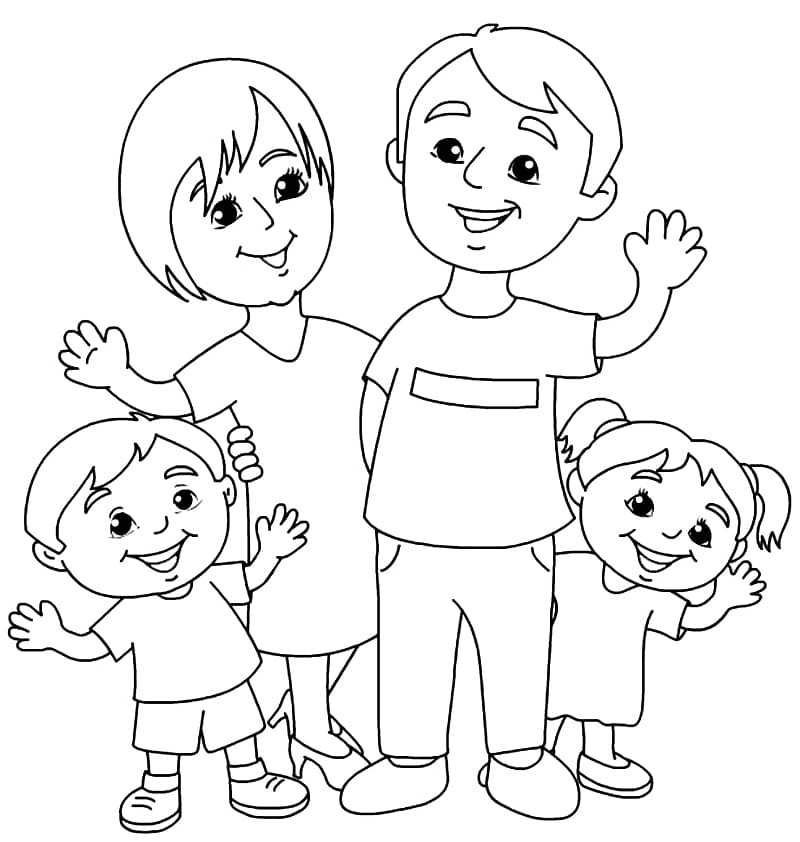 